ATZINUMS Nr. 22/8-3.10/224par atbilstību ugunsdrošības prasībāmDOKUMENTS PARAKSTĪTS AR DROŠU ELEKTRONISKO PARAKSTU UN SATURLAIKA ZĪMOGU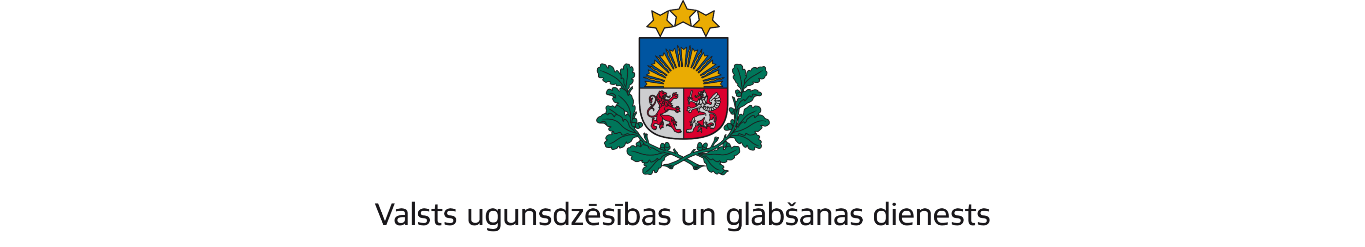 RĪGAS REĢIONA PĀRVALDEJaunpils iela 13, Rīga, LV-1002; tālr.: 67209650, e-pasts: rrp@vugd.gov.lv; www.vugd.gov.lvRīgaNodibinājums “CARITAS LATVIJA”(izdošanas vieta)(juridiskās personas nosaukums vai fiziskās personas vārds, uzvārds)12.06.2023.Reģistrācijas Nr.40008086191(datums)(juridiskās personas reģistrācijas numurs)Mazā Pils iela 2A, Rīga, LV-1050(juridiskās vai fiziskās personas adrese)1.Apsekots:Apsekots:bērnu dienas nometnei “Mans vasaras piedzīvojums”,bērnu dienas nometnei “Mans vasaras piedzīvojums”,bērnu dienas nometnei “Mans vasaras piedzīvojums”,bērnu dienas nometnei “Mans vasaras piedzīvojums”,bērnu dienas nometnei “Mans vasaras piedzīvojums”,bērnu dienas nometnei “Mans vasaras piedzīvojums”,bērnu dienas nometnei “Mans vasaras piedzīvojums”,1.paredzētās Rīgas Katoļu Ģimnāzijas 1.stāva telpas Nr.004-4, Nr.004-6,paredzētās Rīgas Katoļu Ģimnāzijas 1.stāva telpas Nr.004-4, Nr.004-6,paredzētās Rīgas Katoļu Ģimnāzijas 1.stāva telpas Nr.004-4, Nr.004-6,paredzētās Rīgas Katoļu Ģimnāzijas 1.stāva telpas Nr.004-4, Nr.004-6,paredzētās Rīgas Katoļu Ģimnāzijas 1.stāva telpas Nr.004-4, Nr.004-6,paredzētās Rīgas Katoļu Ģimnāzijas 1.stāva telpas Nr.004-4, Nr.004-6,paredzētās Rīgas Katoļu Ģimnāzijas 1.stāva telpas Nr.004-4, Nr.004-6,paredzētās Rīgas Katoļu Ģimnāzijas 1.stāva telpas Nr.004-4, Nr.004-6,paredzētās Rīgas Katoļu Ģimnāzijas 1.stāva telpas Nr.004-4, Nr.004-6,1.Nr.004-7 un Nr.004-8, Ojāra Vācieša ielā 6, Rīgā (turpmāk – Objekts).Nr.004-7 un Nr.004-8, Ojāra Vācieša ielā 6, Rīgā (turpmāk – Objekts).Nr.004-7 un Nr.004-8, Ojāra Vācieša ielā 6, Rīgā (turpmāk – Objekts).Nr.004-7 un Nr.004-8, Ojāra Vācieša ielā 6, Rīgā (turpmāk – Objekts).Nr.004-7 un Nr.004-8, Ojāra Vācieša ielā 6, Rīgā (turpmāk – Objekts).Nr.004-7 un Nr.004-8, Ojāra Vācieša ielā 6, Rīgā (turpmāk – Objekts).Nr.004-7 un Nr.004-8, Ojāra Vācieša ielā 6, Rīgā (turpmāk – Objekts).Nr.004-7 un Nr.004-8, Ojāra Vācieša ielā 6, Rīgā (turpmāk – Objekts).Nr.004-7 un Nr.004-8, Ojāra Vācieša ielā 6, Rīgā (turpmāk – Objekts).1.(apsekoto būvju, ēku vai telpu nosaukums)(apsekoto būvju, ēku vai telpu nosaukums)(apsekoto būvju, ēku vai telpu nosaukums)(apsekoto būvju, ēku vai telpu nosaukums)(apsekoto būvju, ēku vai telpu nosaukums)(apsekoto būvju, ēku vai telpu nosaukums)(apsekoto būvju, ēku vai telpu nosaukums)(apsekoto būvju, ēku vai telpu nosaukums)(apsekoto būvju, ēku vai telpu nosaukums)2.Adrese:Ojāra Vācieša iela 6, Rīga, LV-1004.Ojāra Vācieša iela 6, Rīga, LV-1004.Ojāra Vācieša iela 6, Rīga, LV-1004.Ojāra Vācieša iela 6, Rīga, LV-1004.Ojāra Vācieša iela 6, Rīga, LV-1004.Ojāra Vācieša iela 6, Rīga, LV-1004.Ojāra Vācieša iela 6, Rīga, LV-1004.Ojāra Vācieša iela 6, Rīga, LV-1004.3.Īpašnieks (valdītājs):Īpašnieks (valdītājs):Īpašnieks (valdītājs):Īpašnieks (valdītājs):Rīgas Metropolikas Romas katoļu kūrijaRīgas Metropolikas Romas katoļu kūrijaRīgas Metropolikas Romas katoļu kūrijaRīgas Metropolikas Romas katoļu kūrijaRīgas Metropolikas Romas katoļu kūrija3.(juridiskās personas nosaukums vai fiziskās personas vārds, uzvārds)(juridiskās personas nosaukums vai fiziskās personas vārds, uzvārds)(juridiskās personas nosaukums vai fiziskās personas vārds, uzvārds)(juridiskās personas nosaukums vai fiziskās personas vārds, uzvārds)(juridiskās personas nosaukums vai fiziskās personas vārds, uzvārds)(juridiskās personas nosaukums vai fiziskās personas vārds, uzvārds)(juridiskās personas nosaukums vai fiziskās personas vārds, uzvārds)(juridiskās personas nosaukums vai fiziskās personas vārds, uzvārds)(juridiskās personas nosaukums vai fiziskās personas vārds, uzvārds)3.Nr.90000106677, Mazā Pils iela 2A, Rīga, LV-1050.Nr.90000106677, Mazā Pils iela 2A, Rīga, LV-1050.Nr.90000106677, Mazā Pils iela 2A, Rīga, LV-1050.Nr.90000106677, Mazā Pils iela 2A, Rīga, LV-1050.Nr.90000106677, Mazā Pils iela 2A, Rīga, LV-1050.Nr.90000106677, Mazā Pils iela 2A, Rīga, LV-1050.Nr.90000106677, Mazā Pils iela 2A, Rīga, LV-1050.Nr.90000106677, Mazā Pils iela 2A, Rīga, LV-1050.Nr.90000106677, Mazā Pils iela 2A, Rīga, LV-1050.3.(juridiskās personas reģistrācijas numurs vai fiziskās personas kods; adrese)(juridiskās personas reģistrācijas numurs vai fiziskās personas kods; adrese)(juridiskās personas reģistrācijas numurs vai fiziskās personas kods; adrese)(juridiskās personas reģistrācijas numurs vai fiziskās personas kods; adrese)(juridiskās personas reģistrācijas numurs vai fiziskās personas kods; adrese)(juridiskās personas reģistrācijas numurs vai fiziskās personas kods; adrese)(juridiskās personas reģistrācijas numurs vai fiziskās personas kods; adrese)(juridiskās personas reģistrācijas numurs vai fiziskās personas kods; adrese)(juridiskās personas reģistrācijas numurs vai fiziskās personas kods; adrese)4.Iesniegtie dokumenti:Iesniegtie dokumenti:Iesniegtie dokumenti:Iesniegtie dokumenti: Artas Mozules 2023.gada 31.maija iesniegums, Artas Mozules 2023.gada 31.maija iesniegums, Artas Mozules 2023.gada 31.maija iesniegums, Artas Mozules 2023.gada 31.maija iesniegums, Artas Mozules 2023.gada 31.maija iesniegums,Valsts ugunsdzēsības un glābšanas dienesta Rīgas reģiona pārvaldēValsts ugunsdzēsības un glābšanas dienesta Rīgas reģiona pārvaldēValsts ugunsdzēsības un glābšanas dienesta Rīgas reģiona pārvaldēValsts ugunsdzēsības un glābšanas dienesta Rīgas reģiona pārvaldēValsts ugunsdzēsības un glābšanas dienesta Rīgas reģiona pārvaldēValsts ugunsdzēsības un glābšanas dienesta Rīgas reģiona pārvaldēValsts ugunsdzēsības un glābšanas dienesta Rīgas reģiona pārvaldēValsts ugunsdzēsības un glābšanas dienesta Rīgas reģiona pārvaldēValsts ugunsdzēsības un glābšanas dienesta Rīgas reģiona pārvaldēreģistrēts 2023.gada 31.maijā Nr.22/8-1.5.1/1397.reģistrēts 2023.gada 31.maijā Nr.22/8-1.5.1/1397.reģistrēts 2023.gada 31.maijā Nr.22/8-1.5.1/1397.reģistrēts 2023.gada 31.maijā Nr.22/8-1.5.1/1397.reģistrēts 2023.gada 31.maijā Nr.22/8-1.5.1/1397.reģistrēts 2023.gada 31.maijā Nr.22/8-1.5.1/1397.reģistrēts 2023.gada 31.maijā Nr.22/8-1.5.1/1397.reģistrēts 2023.gada 31.maijā Nr.22/8-1.5.1/1397.reģistrēts 2023.gada 31.maijā Nr.22/8-1.5.1/1397.5.Apsekoto būvju, ēku vai telpu raksturojums:Apsekoto būvju, ēku vai telpu raksturojums:Apsekoto būvju, ēku vai telpu raksturojums:Apsekoto būvju, ēku vai telpu raksturojums:Apsekoto būvju, ēku vai telpu raksturojums:Apsekoto būvju, ēku vai telpu raksturojums:Apsekoto būvju, ēku vai telpu raksturojums:Rīgas Katoļu ĢimnāzijasRīgas Katoļu Ģimnāzijas1.stāva telpas Nr.004-4, Nr.004-6, Nr.004-7 un Nr.004-8, kas ir nodrošinātas 1.stāva telpas Nr.004-4, Nr.004-6, Nr.004-7 un Nr.004-8, kas ir nodrošinātas 1.stāva telpas Nr.004-4, Nr.004-6, Nr.004-7 un Nr.004-8, kas ir nodrošinātas 1.stāva telpas Nr.004-4, Nr.004-6, Nr.004-7 un Nr.004-8, kas ir nodrošinātas 1.stāva telpas Nr.004-4, Nr.004-6, Nr.004-7 un Nr.004-8, kas ir nodrošinātas 1.stāva telpas Nr.004-4, Nr.004-6, Nr.004-7 un Nr.004-8, kas ir nodrošinātas 1.stāva telpas Nr.004-4, Nr.004-6, Nr.004-7 un Nr.004-8, kas ir nodrošinātas 1.stāva telpas Nr.004-4, Nr.004-6, Nr.004-7 un Nr.004-8, kas ir nodrošinātas 1.stāva telpas Nr.004-4, Nr.004-6, Nr.004-7 un Nr.004-8, kas ir nodrošinātas ar automātisko ugunsgrēka atklāšanas un trauksmes signalizācijas sistēmu ar automātisko ugunsgrēka atklāšanas un trauksmes signalizācijas sistēmu ar automātisko ugunsgrēka atklāšanas un trauksmes signalizācijas sistēmu ar automātisko ugunsgrēka atklāšanas un trauksmes signalizācijas sistēmu ar automātisko ugunsgrēka atklāšanas un trauksmes signalizācijas sistēmu ar automātisko ugunsgrēka atklāšanas un trauksmes signalizācijas sistēmu ar automātisko ugunsgrēka atklāšanas un trauksmes signalizācijas sistēmu ar automātisko ugunsgrēka atklāšanas un trauksmes signalizācijas sistēmu ar automātisko ugunsgrēka atklāšanas un trauksmes signalizācijas sistēmu un ugunsdzēsības aparātiem.un ugunsdzēsības aparātiem.un ugunsdzēsības aparātiem.un ugunsdzēsības aparātiem.un ugunsdzēsības aparātiem.un ugunsdzēsības aparātiem.un ugunsdzēsības aparātiem.un ugunsdzēsības aparātiem.un ugunsdzēsības aparātiem.6.Pārbaudes laikā konstatētie ugunsdrošības prasību pārkāpumi:Pārbaudes laikā konstatētie ugunsdrošības prasību pārkāpumi:Pārbaudes laikā konstatētie ugunsdrošības prasību pārkāpumi:Pārbaudes laikā konstatētie ugunsdrošības prasību pārkāpumi:Pārbaudes laikā konstatētie ugunsdrošības prasību pārkāpumi:Pārbaudes laikā konstatētie ugunsdrošības prasību pārkāpumi:Pārbaudes laikā konstatētie ugunsdrošības prasību pārkāpumi:Pārbaudes laikā konstatētie ugunsdrošības prasību pārkāpumi:nav konstatēti.nav konstatēti.nav konstatēti.nav konstatēti.nav konstatēti.nav konstatēti.nav konstatēti.nav konstatēti.nav konstatēti.7.Slēdziens:Slēdziens:Slēdziens:Objekts atbilst ugunsdrošības prasībām (nav iebildumu apsekoto Objekts atbilst ugunsdrošības prasībām (nav iebildumu apsekoto Objekts atbilst ugunsdrošības prasībām (nav iebildumu apsekoto Objekts atbilst ugunsdrošības prasībām (nav iebildumu apsekoto Objekts atbilst ugunsdrošības prasībām (nav iebildumu apsekoto Objekts atbilst ugunsdrošības prasībām (nav iebildumu apsekoto 7.telpu izmantošanai bērnu dienas nometnes  “Mans vasaras piedzīvojums”,telpu izmantošanai bērnu dienas nometnes  “Mans vasaras piedzīvojums”,telpu izmantošanai bērnu dienas nometnes  “Mans vasaras piedzīvojums”,telpu izmantošanai bērnu dienas nometnes  “Mans vasaras piedzīvojums”,telpu izmantošanai bērnu dienas nometnes  “Mans vasaras piedzīvojums”,telpu izmantošanai bērnu dienas nometnes  “Mans vasaras piedzīvojums”,telpu izmantošanai bērnu dienas nometnes  “Mans vasaras piedzīvojums”,telpu izmantošanai bērnu dienas nometnes  “Mans vasaras piedzīvojums”,telpu izmantošanai bērnu dienas nometnes  “Mans vasaras piedzīvojums”,7.vajadzībām no 17.07.2023-21.07.2023.vajadzībām no 17.07.2023-21.07.2023.vajadzībām no 17.07.2023-21.07.2023.vajadzībām no 17.07.2023-21.07.2023.vajadzībām no 17.07.2023-21.07.2023.vajadzībām no 17.07.2023-21.07.2023.vajadzībām no 17.07.2023-21.07.2023.vajadzībām no 17.07.2023-21.07.2023.vajadzībām no 17.07.2023-21.07.2023.7.Ekspluatācijas laikā jāievēro Latvijas Republikas Ministru kabineta Ekspluatācijas laikā jāievēro Latvijas Republikas Ministru kabineta Ekspluatācijas laikā jāievēro Latvijas Republikas Ministru kabineta Ekspluatācijas laikā jāievēro Latvijas Republikas Ministru kabineta Ekspluatācijas laikā jāievēro Latvijas Republikas Ministru kabineta Ekspluatācijas laikā jāievēro Latvijas Republikas Ministru kabineta Ekspluatācijas laikā jāievēro Latvijas Republikas Ministru kabineta Ekspluatācijas laikā jāievēro Latvijas Republikas Ministru kabineta Ekspluatācijas laikā jāievēro Latvijas Republikas Ministru kabineta 2016.gada 19.aprīļa noteikumu Nr.238 Ugunsdrošības noteikumi” prasības).2016.gada 19.aprīļa noteikumu Nr.238 Ugunsdrošības noteikumi” prasības).2016.gada 19.aprīļa noteikumu Nr.238 Ugunsdrošības noteikumi” prasības).2016.gada 19.aprīļa noteikumu Nr.238 Ugunsdrošības noteikumi” prasības).2016.gada 19.aprīļa noteikumu Nr.238 Ugunsdrošības noteikumi” prasības).2016.gada 19.aprīļa noteikumu Nr.238 Ugunsdrošības noteikumi” prasības).2016.gada 19.aprīļa noteikumu Nr.238 Ugunsdrošības noteikumi” prasības).2016.gada 19.aprīļa noteikumu Nr.238 Ugunsdrošības noteikumi” prasības).2016.gada 19.aprīļa noteikumu Nr.238 Ugunsdrošības noteikumi” prasības).8.Atzinums izdots saskaņā arAtzinums izdots saskaņā arAtzinums izdots saskaņā arAtzinums izdots saskaņā arAtzinums izdots saskaņā arAtzinums izdots saskaņā arMinistru kabineta 2009.gada 1.septembra Ministru kabineta 2009.gada 1.septembra Ministru kabineta 2009.gada 1.septembra noteikumu Nr.981 “Bērnu nometņu organizēšanas un darbības kārtība” noteikumu Nr.981 “Bērnu nometņu organizēšanas un darbības kārtība” noteikumu Nr.981 “Bērnu nometņu organizēšanas un darbības kārtība” noteikumu Nr.981 “Bērnu nometņu organizēšanas un darbības kārtība” noteikumu Nr.981 “Bērnu nometņu organizēšanas un darbības kārtība” noteikumu Nr.981 “Bērnu nometņu organizēšanas un darbības kārtība” noteikumu Nr.981 “Bērnu nometņu organizēšanas un darbības kārtība” noteikumu Nr.981 “Bērnu nometņu organizēšanas un darbības kārtība” noteikumu Nr.981 “Bērnu nometņu organizēšanas un darbības kārtība” 8.5.apakšpunkta prasībām.8.5.apakšpunkta prasībām.8.5.apakšpunkta prasībām.8.5.apakšpunkta prasībām.8.5.apakšpunkta prasībām.8.5.apakšpunkta prasībām.8.5.apakšpunkta prasībām.8.5.apakšpunkta prasībām.8.5.apakšpunkta prasībām.(normatīvais akts un punkts saskaņā, ar kuru izdots atzinums)(normatīvais akts un punkts saskaņā, ar kuru izdots atzinums)(normatīvais akts un punkts saskaņā, ar kuru izdots atzinums)(normatīvais akts un punkts saskaņā, ar kuru izdots atzinums)9.Atzinumu paredzēts iesniegtAtzinumu paredzēts iesniegtAtzinumu paredzēts iesniegtAtzinumu paredzēts iesniegtValsts izglītības satura centram.Valsts izglītības satura centram.Valsts izglītības satura centram.Valsts izglītības satura centram.Valsts izglītības satura centram.Valsts izglītības satura centram.Valsts izglītības satura centram.Valsts izglītības satura centram.Valsts izglītības satura centram.9.            (iestādes vai institūcijas nosaukums, kur paredzēts iesniegt atzinumu)            (iestādes vai institūcijas nosaukums, kur paredzēts iesniegt atzinumu)            (iestādes vai institūcijas nosaukums, kur paredzēts iesniegt atzinumu)            (iestādes vai institūcijas nosaukums, kur paredzēts iesniegt atzinumu)            (iestādes vai institūcijas nosaukums, kur paredzēts iesniegt atzinumu)            (iestādes vai institūcijas nosaukums, kur paredzēts iesniegt atzinumu)            (iestādes vai institūcijas nosaukums, kur paredzēts iesniegt atzinumu)            (iestādes vai institūcijas nosaukums, kur paredzēts iesniegt atzinumu)            (iestādes vai institūcijas nosaukums, kur paredzēts iesniegt atzinumu)            (iestādes vai institūcijas nosaukums, kur paredzēts iesniegt atzinumu)            (iestādes vai institūcijas nosaukums, kur paredzēts iesniegt atzinumu)            (iestādes vai institūcijas nosaukums, kur paredzēts iesniegt atzinumu)            (iestādes vai institūcijas nosaukums, kur paredzēts iesniegt atzinumu)Atzinums iesniegšanai derīgs sešus mēnešus. Atzinums iesniegšanai derīgs sešus mēnešus. Atzinums iesniegšanai derīgs sešus mēnešus. Atzinums iesniegšanai derīgs sešus mēnešus. Atzinums iesniegšanai derīgs sešus mēnešus. Atzinums iesniegšanai derīgs sešus mēnešus. Atzinums iesniegšanai derīgs sešus mēnešus. Atzinums iesniegšanai derīgs sešus mēnešus. Atzinums iesniegšanai derīgs sešus mēnešus. Atzinums iesniegšanai derīgs sešus mēnešus. Atzinums iesniegšanai derīgs sešus mēnešus. Atzinums iesniegšanai derīgs sešus mēnešus. Atzinums iesniegšanai derīgs sešus mēnešus. Atzinums iesniegšanai derīgs sešus mēnešus. Atzinumu var apstrīdēt viena mēneša laikā no tā spēkā stāšanās dienas augstākstāvošai amatpersonai:Atzinumu var apstrīdēt viena mēneša laikā no tā spēkā stāšanās dienas augstākstāvošai amatpersonai:Atzinumu var apstrīdēt viena mēneša laikā no tā spēkā stāšanās dienas augstākstāvošai amatpersonai:Atzinumu var apstrīdēt viena mēneša laikā no tā spēkā stāšanās dienas augstākstāvošai amatpersonai:Atzinumu var apstrīdēt viena mēneša laikā no tā spēkā stāšanās dienas augstākstāvošai amatpersonai:Atzinumu var apstrīdēt viena mēneša laikā no tā spēkā stāšanās dienas augstākstāvošai amatpersonai:Atzinumu var apstrīdēt viena mēneša laikā no tā spēkā stāšanās dienas augstākstāvošai amatpersonai:Atzinumu var apstrīdēt viena mēneša laikā no tā spēkā stāšanās dienas augstākstāvošai amatpersonai:Atzinumu var apstrīdēt viena mēneša laikā no tā spēkā stāšanās dienas augstākstāvošai amatpersonai:Atzinumu var apstrīdēt viena mēneša laikā no tā spēkā stāšanās dienas augstākstāvošai amatpersonai:Atzinumu var apstrīdēt viena mēneša laikā no tā spēkā stāšanās dienas augstākstāvošai amatpersonai:Atzinumu var apstrīdēt viena mēneša laikā no tā spēkā stāšanās dienas augstākstāvošai amatpersonai:Atzinumu var apstrīdēt viena mēneša laikā no tā spēkā stāšanās dienas augstākstāvošai amatpersonai:Atzinumu var apstrīdēt viena mēneša laikā no tā spēkā stāšanās dienas augstākstāvošai amatpersonai:Valsts ugunsdzēsības un glābšanas dienesta Rīgas reģiona pārvaldes Valsts ugunsdzēsības un glābšanas dienesta Rīgas reģiona pārvaldes Valsts ugunsdzēsības un glābšanas dienesta Rīgas reģiona pārvaldes Valsts ugunsdzēsības un glābšanas dienesta Rīgas reģiona pārvaldes Valsts ugunsdzēsības un glābšanas dienesta Rīgas reģiona pārvaldes Valsts ugunsdzēsības un glābšanas dienesta Rīgas reģiona pārvaldes Valsts ugunsdzēsības un glābšanas dienesta Rīgas reģiona pārvaldes Valsts ugunsdzēsības un glābšanas dienesta Rīgas reģiona pārvaldes Valsts ugunsdzēsības un glābšanas dienesta Rīgas reģiona pārvaldes Valsts ugunsdzēsības un glābšanas dienesta Rīgas reģiona pārvaldes Valsts ugunsdzēsības un glābšanas dienesta Rīgas reģiona pārvaldes Valsts ugunsdzēsības un glābšanas dienesta Rīgas reģiona pārvaldes Valsts ugunsdzēsības un glābšanas dienesta Rīgas reģiona pārvaldes Valsts ugunsdzēsības un glābšanas dienesta Rīgas reģiona pārvaldes priekšniekam, Jaunpils ielā 13, Rīgā.priekšniekam, Jaunpils ielā 13, Rīgā.priekšniekam, Jaunpils ielā 13, Rīgā.priekšniekam, Jaunpils ielā 13, Rīgā.priekšniekam, Jaunpils ielā 13, Rīgā.priekšniekam, Jaunpils ielā 13, Rīgā.priekšniekam, Jaunpils ielā 13, Rīgā.priekšniekam, Jaunpils ielā 13, Rīgā.priekšniekam, Jaunpils ielā 13, Rīgā.priekšniekam, Jaunpils ielā 13, Rīgā.priekšniekam, Jaunpils ielā 13, Rīgā.priekšniekam, Jaunpils ielā 13, Rīgā.priekšniekam, Jaunpils ielā 13, Rīgā.priekšniekam, Jaunpils ielā 13, Rīgā.(amatpersonas amats un adrese)(amatpersonas amats un adrese)(amatpersonas amats un adrese)(amatpersonas amats un adrese)(amatpersonas amats un adrese)(amatpersonas amats un adrese)(amatpersonas amats un adrese)(amatpersonas amats un adrese)(amatpersonas amats un adrese)(amatpersonas amats un adrese)(amatpersonas amats un adrese)(amatpersonas amats un adrese)(amatpersonas amats un adrese)(amatpersonas amats un adrese)Valsts ugunsdzēsības un glābšanas dienesta Rīgas reģiona pārvaldes Ugunsdrošības uzraudzības un civilās aizsardzības nodaļas vecākā inspektoreValsts ugunsdzēsības un glābšanas dienesta Rīgas reģiona pārvaldes Ugunsdrošības uzraudzības un civilās aizsardzības nodaļas vecākā inspektoreValsts ugunsdzēsības un glābšanas dienesta Rīgas reģiona pārvaldes Ugunsdrošības uzraudzības un civilās aizsardzības nodaļas vecākā inspektoreValsts ugunsdzēsības un glābšanas dienesta Rīgas reģiona pārvaldes Ugunsdrošības uzraudzības un civilās aizsardzības nodaļas vecākā inspektoreAgnese TenisaAgnese TenisaAgnese TenisaAgnese Tenisa(amatpersona)(amatpersona)(amatpersona)(amatpersona)(paraksts)(v.uzvārds)(v.uzvārds)(v.uzvārds)Atzinumu saņēmu: atzinums nosūtīts uz e-pastu info@caritas.lv, arta.mozule@caritas.lvAtzinumu saņēmu: atzinums nosūtīts uz e-pastu info@caritas.lv, arta.mozule@caritas.lvAtzinumu saņēmu: atzinums nosūtīts uz e-pastu info@caritas.lv, arta.mozule@caritas.lvAtzinumu saņēmu: atzinums nosūtīts uz e-pastu info@caritas.lv, arta.mozule@caritas.lvAtzinumu saņēmu: atzinums nosūtīts uz e-pastu info@caritas.lv, arta.mozule@caritas.lvAtzinumu saņēmu: atzinums nosūtīts uz e-pastu info@caritas.lv, arta.mozule@caritas.lvAtzinumu saņēmu: atzinums nosūtīts uz e-pastu info@caritas.lv, arta.mozule@caritas.lvAtzinumu saņēmu: atzinums nosūtīts uz e-pastu info@caritas.lv, arta.mozule@caritas.lvAtzinumu saņēmu: atzinums nosūtīts uz e-pastu info@caritas.lv, arta.mozule@caritas.lvAtzinumu saņēmu: atzinums nosūtīts uz e-pastu info@caritas.lv, arta.mozule@caritas.lvAtzinumu saņēmu: atzinums nosūtīts uz e-pastu info@caritas.lv, arta.mozule@caritas.lvAtzinumu saņēmu: atzinums nosūtīts uz e-pastu info@caritas.lv, arta.mozule@caritas.lvAtzinumu saņēmu: atzinums nosūtīts uz e-pastu info@caritas.lv, arta.mozule@caritas.lvAtzinumu saņēmu: atzinums nosūtīts uz e-pastu info@caritas.lv, arta.mozule@caritas.lv(juridiskās personas pārstāvja amats, vārds, uzvārds vai fiziskās personas vārds, uzvārds; vai atzīme par nosūtīšanu)(juridiskās personas pārstāvja amats, vārds, uzvārds vai fiziskās personas vārds, uzvārds; vai atzīme par nosūtīšanu)(juridiskās personas pārstāvja amats, vārds, uzvārds vai fiziskās personas vārds, uzvārds; vai atzīme par nosūtīšanu)(juridiskās personas pārstāvja amats, vārds, uzvārds vai fiziskās personas vārds, uzvārds; vai atzīme par nosūtīšanu)(juridiskās personas pārstāvja amats, vārds, uzvārds vai fiziskās personas vārds, uzvārds; vai atzīme par nosūtīšanu)(juridiskās personas pārstāvja amats, vārds, uzvārds vai fiziskās personas vārds, uzvārds; vai atzīme par nosūtīšanu)(juridiskās personas pārstāvja amats, vārds, uzvārds vai fiziskās personas vārds, uzvārds; vai atzīme par nosūtīšanu)(paraksts)(paraksts)20____.20____.gada ___. ___________gada ___. ___________gada ___. ___________gada ___. ___________